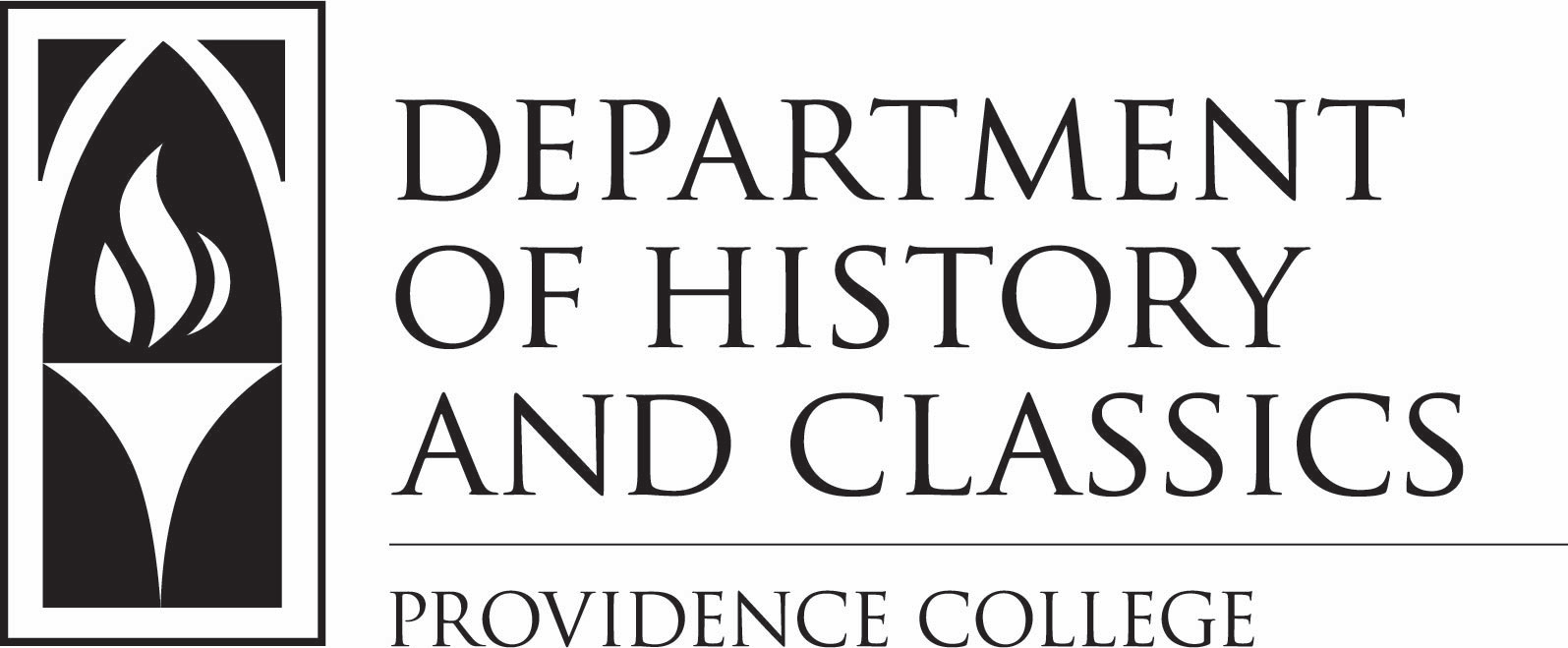 New Minor Curriculum Opt-In Form This form certifies that the student identified below is applying to “opt in” to the new history minor curriculum.  Opting in requires the approval of the chair of the Department of History and Classics.  Please submit this form to the Department of History and Classics, Ruane Center for the Humanities, Room 137.      Old Minor Curriculum				New Minor Curriculum2 US History (1 pre-1877, 1 post-1877)		1 US History (Not HIS 103 or 104) 	2 European History (1 pre-1715, 1 post-1715) 	1 European History 2 Electives (HIS 100 and a non-Western 		1 non-Western History 	strongly recommended)			3 Electives (HIS 100 and Junior/Senior 								seminar strongly recommended)Student Name: ______________________________________ Class Year: _________________________________________Banner ID: _________________________________________Student Signature: ___________________________________Department Chair’s Signature: _________________________